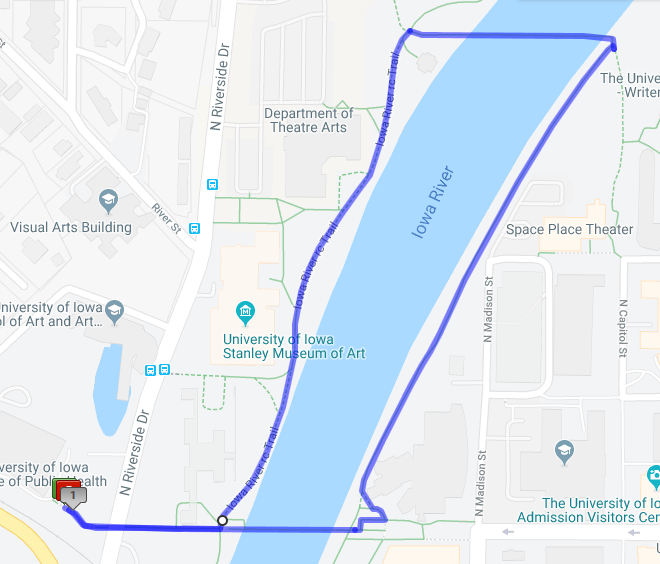 1 mile- stairsCollege of Public Health, down east stairs, walk either side of the river north and crossing the two footbridges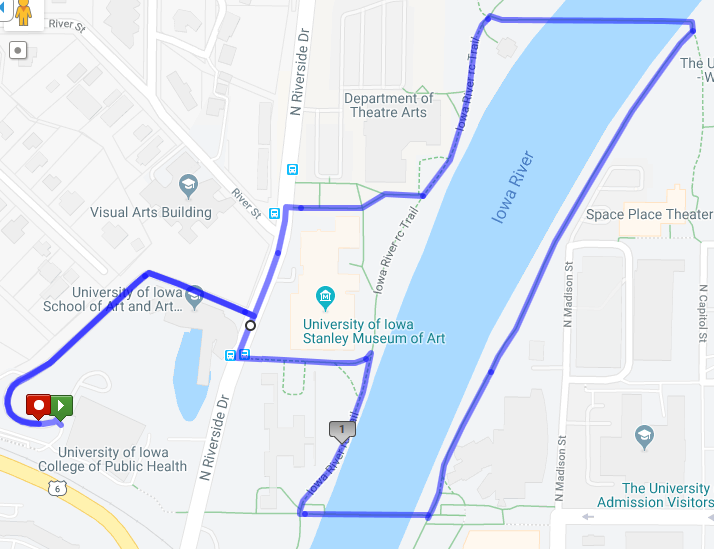 1.35 mile -  no stairsCollege of Public Health, down sidewalk along the driveway/entrance, cross N. Riverside Dr, north along river, cross Hancher footbridge, walk south along river, cross IMU footbridge, north along river to Museum, returning along driveway/entrance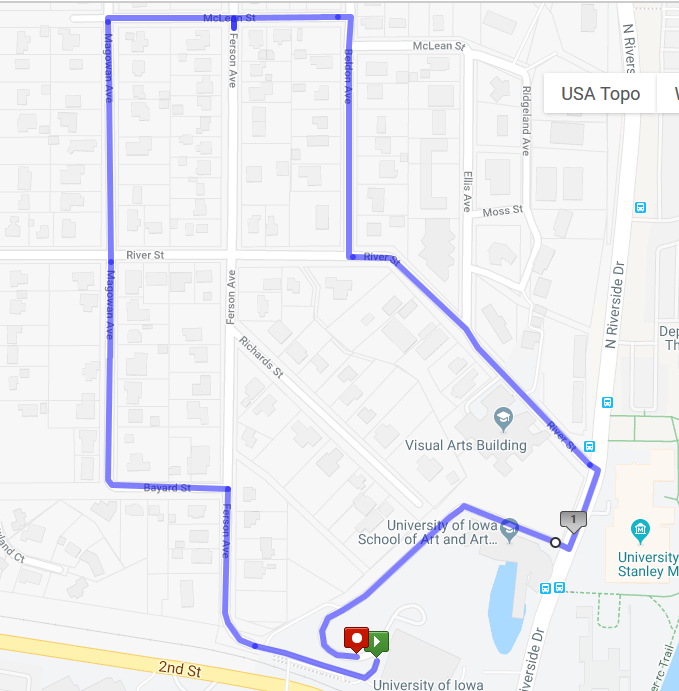 1.2 miles – no stairsCollege of Public Health, Ferson Ave, Bayard St, Magowan Ave, McLean St, Beldon Ave, River St, walk along School of Art, to the driveway/entrance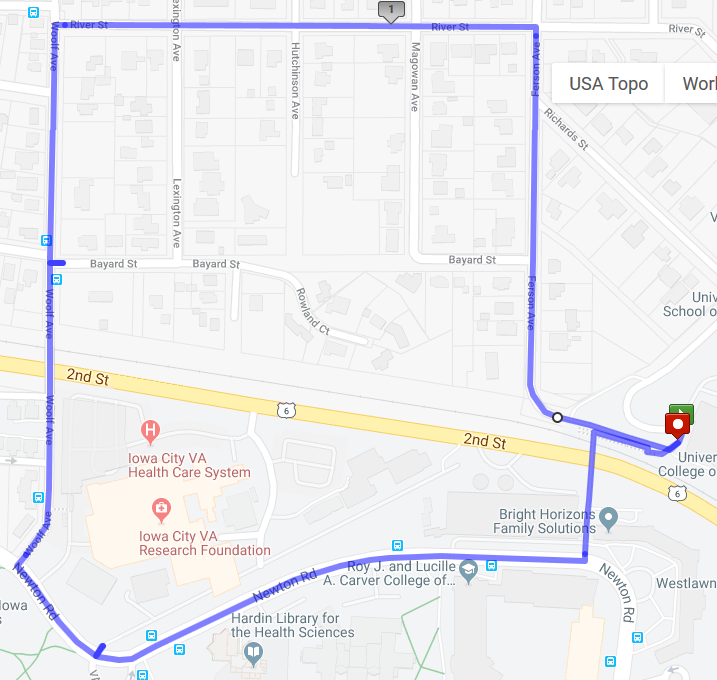 1.37 miles – no stairsCollege of Public Health, cross footbridge, Newton Rd, Woolf Ave, River St, Ferson Ave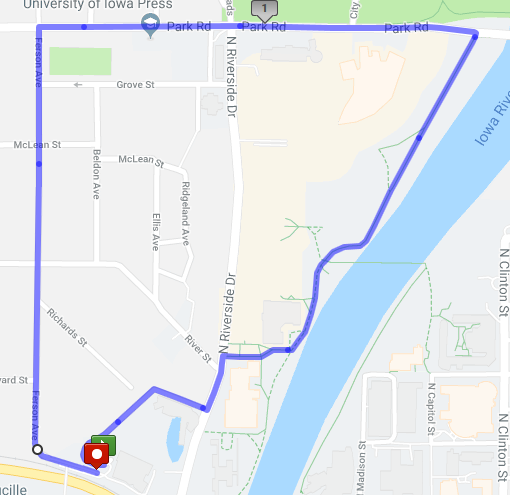 1.79 miles – no stairsCollege of Public Health, Ferson Ave, Park Rd, south along river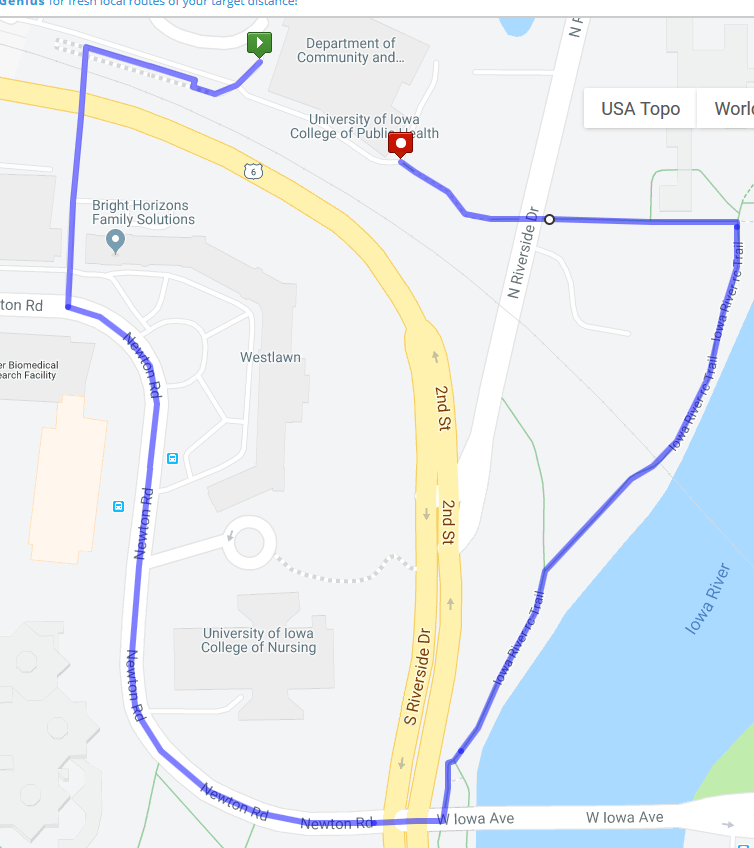 .64 miles- stairsCollege of Public Health, cross footbridge, Newton Rd, ramp over Riverside Dr and under Iowa Ave, north along river, return up east stairs